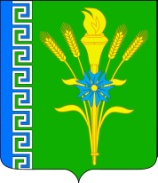 АДМИНИСТРАЦИЯ ТРЕХСЕЛЬСКОГО СЕЛЬСКОГО ПОСЕЛЕНИЯУСПЕНСКОГО РАЙОНАПОСТАНОВЛЕНИЕот 16 июля  2021 года                                                                         № 43село ТрехсельскоеОб упорядочении номерных знаков и адресных данных        В связи с уточнением адресного хозяйства на территории Трехсельского сельского поселения, ПОСТАНОВЛЯЮ:Присвоить номерной знак жилому дому, расположенному в селе Трехсельском, согласно приложению.Контроль над исполнением настоящего постановления возложить на ведущего специалиста администрации Пащенко О.А.Постановление вступает в силу со дня его подписания.Глава Трехсельского сельскогопоселения Успенского района                                                   Т.И.КалзаПроект внесен:Специалист 1 категории администрацияТрехсельского сельского поселенияУспенского района                                                                      А.Н.ПетренкоПриложение к постановлению № 43  от 16.07.2021 г.администрации Трехсельского сельскогопоселения Успенского районаГлава Трехсельского сельскогопоселения Успенского района                                                   Т.И.Калза№ п/пПредыдущий адресПрисвоенный адресФ.И.О.1с.Трехсельское,ул.Мирас.Трехсельское,ул.Мира,213 аХуцишвили Татьяна Ильинична